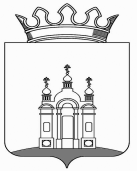 ПОСТАНОВЛЕНИЕАДМИНИСТРАЦИИ СЕНЬКИНСКОГО СЕЛЬСКОГО ПОСЕЛЕНИЯДОБРЯНСКОГО МУНИЦИПАЛЬНОГО РАЙОНА ПЕРМСКОГО КРАЯ01.12.2015								                № 181 «Об утверждении административного  Регламента по предоставлению муниципальной услуги « По предварительному согласованию предоставления земельного участка»В соответствии с Федеральным законом от 27 июля 2010 г. № 210-ФЗ 
«Об организации предоставления государственных и муниципальных услуг», администрация Сенькинского сельского поселения Добрянского муниципального районаПОСТАНОВЛЯЕТ: 1.Утвердить прилагаемый Административный регламент по предварительному согласованию предоставления земельного участка (далее – Административный регламент).2. Постановление вступает в силу с момента подписания.3. Обнародовать настоящее Постановление  в  установленном порядке. 4. Контроль за исполнением настоящего постановления оставляю за собой.Глава Сенькинского сельского поселения                                   Е.А. ГарифуллинаУТВЕРЖДЕН							постановлением администрации 							Сенькинского сельского поселения							от 01.12.2015  № 181АДМИНИСТРАТИВНЫЙ РЕГЛАМЕНТпредоставления муниципальной услуги «Предварительное согласование предоставления земельного участка».1. Общие положения предоставления муниципальной услуги1.1. Административный регламент Администрации Сенькинского сельского поселения Добрянского муниципального района по предоставлению муниципальной услуги по предварительному согласованию предоставления земельного участка (далее – муниципальная услуга, Регламент), разработан в целях повышения качества предоставления муниципальной услуги, определяет сроки и последовательность действий Администрации Сенькинского сельского поселения Добрянского муниципального района (далее – Администрация) по предоставлению муниципальной услуги, порядок и формы контроля предоставления муниципальной услуги, порядок и формы обжалования решений и действий (бездействия) Администрации, а также должностных лиц, участвующих в предоставлении муниципальной услуги.Муниципальная услуга предоставляется в соответствии с настоящим Регламентом, если границы земельных участков не определены в соответствии 
с федеральными законами, если границы земельного участка подлежат уточнению в соответствии с Федеральным законом «О государственном кадастре недвижимости» и земельные участки находятся в государственной или муниципальной собственности.Предметом регулирования настоящего Регламента являются:- правовые основания для предоставления муниципальной услуги;- требования, предъявляемые к заявителям;- порядок получения информации заявителями о муниципальной услуге;- основания для отказа в приеме документов и предоставлении муниципальной услуги;- перечень, состав, последовательность и сроки выполнения административных процедур;- формы контроля исполнения Регламента;- порядок обжалования решений и действий (бездействия) органа, исполняющего муниципальную услугу, а также должностных лиц.1.2. В качестве заявителей (получателей муниципальной услуги) могут выступать:- физические лица;- юридические лица;- индивидуальные предприниматели.От имени заявителей могут также выступать уполномоченные 
в установленном порядке представители.1.3. Предоставление муниципальной услуги посредством краевого государственного автономного учреждения «Пермский краевой многофункциональный центр предоставления государственных и муниципальных услуг» (далее – МФЦ) осуществляется в соответствии с заключенным соглашением о взаимодействии между Администрацией и МФЦ.Информация о месте нахождения, графике работы, контактных телефонах, адресе электронной почты и сайте Администрации, МФЦ, и организации, участвующей в предоставлении муниципальной услуги приведена в приложении 1 к настоящему Регламенту.1.4. Информирование о порядке предоставления муниципальной услуги, обжаловании решений и действий (бездействия) Администрации, а также должностных лиц.1.4.1. Информирование о порядке предоставления муниципальной услуги, обжаловании решений и действий (бездействия) Администрации, а также должностных лиц, Администрации осуществляется:специалистами в Администрации непосредственно при личном приеме или письменном обращении граждан, включая обращение в информационно-телекоммуникационной сети «Интернет» и с использованием средств телефонной, телеграфной, факсимильной связи;посредством размещения информации на сайте Администрации (www._ http://dobryanka-city.ru/senkinskoe/ru);посредством федеральной государственной информационной системы «Единый портал государственных и муниципальных услуг (функций)»;посредством публикации в средствах массовой информации нормативных правовых актов, регулирующих порядок предоставления муниципальной услуги;посредством размещения информации на информационных стендах в здании Администрации.Информирование о процедуре предоставления муниципальной услуги осуществляется бесплатно.1.4.2. На информационных стендах в здании Администрации размещается следующая информация:извлечения из законодательных и иных нормативных правовых актов, содержащих нормы, регулирующие деятельность по предоставлению муниципальной услуги;образец заявления и перечень документов, необходимых для получения муниципальной услуги;блок-схема порядка предоставления муниципальной услуги;основания для отказа в предоставлении муниципальной услуги;график (режим работы), номера телефонов для справок (консультаций), адреса электронной почты Администрации;режим приема заявителей специалистами;порядок обжалования решений, действий или бездействия должностных лиц, участвующих в предоставлении муниципальной услуги.1.4.3. Информация по вопросам предоставления муниципальной услуги, 
в том числе о ходе предоставления муниципальной услуги, предоставляется 
в устной (лично или по телефону) или письменной форме (письменное обращение или по электронной почте).При устном обращении заявителей (лично или по телефону) специалист, осуществляющий прием и консультирование, дает устный ответ.Консультации по вопросам предоставления муниципальной услуги проводятся специалистами по следующим вопросам:перечня документов, необходимых для предоставления муниципальной услуги, комплектности (достаточности) представленных документов;времени приема и выдачи документов;сроков предоставления муниципальной услуги;порядка обжалования действий (бездействия) и решений, осуществляемых 
и принимаемых в ходе предоставления муниципальной услуги.При ответах на телефонные звонки и устные обращения специалисты подробно и в вежливой (корректной) форме информируют обратившихся 
по интересующим их вопросам. Ответ на телефонный звонок должен начинаться 
с информации о наименовании органа, в который позвонил гражданин, фамилии, имени, отчестве и должности специалиста, принявшего телефонный звонок.При невозможности специалиста, принявшего звонок, самостоятельно ответить на поставленные вопросы обратившемуся гражданину сообщается телефонный номер, по которому можно получить необходимую информацию.Если специалист не может дать ответ, либо подготовка ответа требует продолжительного времени, он обязан предложить заявителю один из трех вариантов дальнейших действий:изложить обращение в письменной форме;назначить другое удобное для заявителя время для консультации;дать ответ в течение двух рабочих дней по контактному телефону, указанному заявителем.Письменная информация обратившимся заявителям предоставляется при наличии письменного обращения. Ответ направляется по почте, электронной почте, посредством факсимильной связи, путем опубликования в средствах массовой информации в зависимости от способа обращения заявителя за консультацией или способом, указанным в письменном обращении.При письменном обращении ответ направляется заявителю в течение 30 дней со дня регистрации письменного обращения в Администрации.В исключительных случаях, а также в случае необходимости направления запроса в другие государственные органы, органы местного самоуправления или иным должностным лицам срок рассмотрения обращения продляется, но не более чем на 30 дней, заявителю при этом направляется предварительный ответ 
с описанием действий, совершаемых по его обращению.Консультации предоставляются в течение всего срока предоставления муниципальной услуги.Консультации по порядку предоставления муниципальной услуги осуществляются бесплатно.2. Стандарт предоставления муниципальной услуги2.1. Данным стандартом описывается предоставление муниципальной услуги по предварительному согласованию предоставления земельного участка.2.2. Муниципальная услуга предоставляется Администрацией.Участвует в предоставлении муниципальной услуги Муниципальное бюджетное учреждение «Добрянский городской информационный центр» (далее - ДГИЦ).2.3. Результат предоставления муниципальной услуги:- решение Администрации о предварительном согласовании предоставления земельного участка (в форме постановления);- решение Администрации об отказе в предварительном согласовании предоставления земельного участка (в форме уведомления).2.4. Срок предоставления муниципальной услуги составляет 30 дней.Сроки административных процедур:- прием и регистрация заявления с прилагаемыми документами от заявителя - в день поступления заявления, а если заявление поступило после 17-00 (или после 16-00 в пятницу) - на следующий рабочий день;- направление межведомственных запросов – 3 дня;- принятие решения Администрацией о предварительном согласовании предоставления земельного участка (в форме постановления), либо принятие решения Администрацией об отказе в предварительном согласовании предоставления земельного участка (в форме уведомления), - 25 дней;- выдача заявителю результата оказания муниципальной услуги - 2 дня.Оснований для приостановления предоставления муниципальной услуги действующим законодательством не предусмотрено.2.5. Правовые основания для предоставления муниципальной услуги:- Гражданский кодекс Российской Федерации от 30.11.1994 № 51-ФЗ;- Земельный кодекс Российской Федерации от 25.10.2001 № 136-ФЗ;- Федеральный закон Российской Федерации от 25.10.2001 № 137-ФЗ «О введении в действие Земельного кодекса Российской Федерации»;- Федеральный закон от 24.07.2007 № 221-ФЗ «О государственном кадастре недвижимости»;- Приказ Министерства экономического развития Российской Федерации 
от 27.11.2014 г. № 762 «Об утверждении требований к подготовке схемы расположения земельного участка или земельных участков на кадастровом плане территории и формату схемы расположения земельного участка или земельных участков на кадастровом плане территории при подготовке схемы расположения земельного участка или земельных участков на кадастровом плане территории в форме электронного документа, формы схемы расположения земельного участка или земельных участков на кадастровом плане территории, подготовка которой осуществляется в форме документа на бумажном носителе».2.6. Исчерпывающий перечень документов, необходимых в соответствии 
с законодательными или иными нормативными правовыми актами для предоставления муниципальной услуги:2.6.1. Документы, предоставляемые заявителем:1) заявление о предварительном согласовании предоставления земельного участка, составленное по образцу согласно приложению 2 к настоящему Регламенту (далее – заявление); 2) копия документа, удостоверяющего личность заявителя (заявителей), являющегося физическим лицом, либо личность представителя физического или юридического лица;3) документ, подтверждающий полномочия представителя заявителя, в случае, если с заявлением о предварительном согласовании предоставления земельного участка обращается представитель заявителя; 4) документы, подтверждающие право заявителя на приобретение земельного участка без проведения торгов и предусмотренные перечнем, установленным уполномоченным Правительством Российской Федерации федеральным органом исполнительной власти;5) схема расположения земельного участка в случае, если испрашиваемый земельный участок предстоит образовать и отсутствует проект межевания территории, в границах которой предстоит образовать такой земельный участок;6) проектная документация о местоположении, границах, площади и об иных количественных и качественных характеристиках лесных участков в случае, если подано заявление о предварительном согласовании предоставления лесного участка;7) заверенный перевод на русский язык документов о государственной регистрации юридического лица в соответствии с законодательством иностранного государства в случае, если заявителем является иностранное юридическое лицо;8) подготовленные некоммерческой организацией, созданной гражданами, списки ее членов в случае, если подано заявление о предварительном согласовании предоставления земельного участка или о предоставлении земельного участка в безвозмездное пользование указанной организации для ведения огородничества или садоводства.2.6.2. Документы, запрашиваемые Администрацией в порядке межведомственного взаимодействия:1) копия кадастрового паспорта земельного участка и выписка из Единого государственного реестра прав на недвижимое имущество 
и сделок с ним о правах на него (в случае, если границы земельного участка подлежат уточнению в соответствии с Федеральным законом «О государственном кадастре недвижимости)»;2) выписка из государственных реестров о юридическом лице или индивидуальном предпринимателе, являющемся заявителем;3) выписки из государственного реестра прав на недвижимое имущество и сделок с ним об объектах недвижимости, расположенных на земельном участке.Заявитель вправе приложить к заявлению документы, указанные в пункте 2.6.2. по собственной инициативе.2.6.3. Запрещается требовать от заявителя:- представления документов и информации или осуществления действий, представление или осуществление которых не предусмотрено нормативными правовыми актами, регулирующими отношения, возникающие в связи 
с предоставлением муниципальной услуги;- представления документов и информации, которые в соответствии 
с нормативными правовыми актами Российской Федерации, нормативными правовыми актами субъектов Российской Федерации и муниципальными правовыми актами находятся в распоряжении иных государственных органов, органов местного самоуправления и (или) подведомственных государственным органам и органам местного самоуправления организаций, участвующих в предоставлении государственных или муниципальных услуг, за исключением документов, указанных в части 6 статьи 7 Федерального закона от 27.07.2012 № 210-ФЗ «Об организации предоставления государственных и муниципальных услуг».- осуществления действий, в том числе согласований, необходимых для получения муниципальной услуги и связанных с обращением в иные органы и организации.2.7. Исчерпывающий перечень оснований для возврата заявления заявителю:несоответствие заявления положениям пункта 1 статьи 39.15 Земельного кодекса Российской Федерации; администрация __________________ сельского поселения не является уполномоченным органом на рассмотрение заявления;непредставление документов, предусмотренных настоящим административным регламентом.2.8. Исчерпывающий перечень оснований для отказа в приеме документов, необходимых для предоставления муниципальной услуги:представление заявителем неполного комплекта документов, необходимых 
в соответствии с пунктом 2.6.1 настоящего Регламента для предоставления муниципальной услуги;представление документов, имеющих подчистки либо приписки, зачеркнутые слова и иные неоговоренные исправления, а также документов, исполненных карандашом.Заявителю может быть отказано в приеме документов до момента регистрации поданных заявителем документов.2.9. Исчерпывающий перечень оснований для отказа в предоставлении муниципальной услуги:1) схема расположения земельного участка, приложенная к заявлению о предварительном согласовании предоставления земельного участка, не может быть утверждена по основаниям, указанным в пункте 16 статьи 11.10 Земельного Кодекса;2) земельный участок, который предстоит образовать, не может быть предоставлен заявителю по основаниям, указанным в подпунктах 1 - 13, 15 - 19, 22 и 23 статьи 39.16 Земельного Кодекса;3) земельный участок, границы которого подлежат уточнению в соответствии с Федеральным законом "О государственном кадастре недвижимости", не может быть предоставлен заявителю по основаниям, указанным в подпунктах 1 - 23 статьи 39.16 Земельного Кодекса.2.9.1. В случае, если на дату поступления в Администрацию заявления о предварительном согласовании предоставления земельного участка, образование которого предусмотрено приложенной к этому заявлению схемой расположения земельного участка, на рассмотрении в Администрации находится представленная ранее другим лицом схема расположения земельного участка и местоположение земельных участков, образование которых предусмотрено этими схемами, частично или полностью совпадает, Администрация принимает решение о приостановлении срока рассмотрения поданного позднее заявления о предварительном согласовании предоставления земельного участка и направляет принятое решение заявителю.Срок рассмотрения поданного позднее заявления о предварительном согласовании предоставления земельного участка приостанавливается до принятия решения об утверждении направленной или представленной ранее схемы расположения земельного участка или до принятия решения об отказе в утверждении указанной схемы.2.10. Плата за предоставление муниципальной услуги не взимается.Предоставление услуг, которые являются необходимыми и обязательными, не требуется.2.11. Максимальный срок ожидания в очереди при подаче документов 
о предоставлении муниципальной услуги и при получении результата предоставления муниципальной услуги  - не более 15 минут;максимальное время ожидания в очереди для получения консультации – 
не более 15 минут.2.12. Регистрация заявления о предоставлении муниципальной услуги и прилагаемых к нему документов осуществляется в день поступления документов.2.13. Требования к помещениям, в которых предоставляются муниципальные услуги, к залу ожидания, местам для заполнения запросов 
о предоставлении муниципальной услуги, информационным стендам с образцами их заполнения и перечнем документов, необходимых для предоставления каждой муниципальной услуги.Здание, в котором предоставляется муниципальная услуга, должно находиться в зоне пешеходной доступности от остановок общественного транспорта. Вход в здание должен быть оборудован удобной лестницей с поручнями, а также пандусами для беспрепятственного передвижения инвалидных колясок, детских колясок.Прием заявителей осуществляется в специально выделенных 
для этих целей помещениях. Места ожидания и приема заявителей (их представителей) должны соответствовать комфортным условиям для заявителей (их представителей), 
в том числе для лиц с ограниченными возможностями здоровья, и оптимальным условиям работы специалистов.Места для приема заявителей (их представителей) должны быть оборудованы информационными табличками (вывесками) с указанием:номера кабинета (окна);фамилии, имени, отчества и должности специалиста, осуществляющего предоставление муниципальной услуги или информирование о предоставлении муниципальной услуги.Места ожидания должны быть оборудованы стульями, кресельными секциями, скамьями (банкетками). Количество мест ожидания определяется исходя из фактической нагрузки и возможностей для их размещения в здании, но не может составлять менее 5 мест.Места для заполнения документов должны быть оборудованы стульями, столами (стойками) и обеспечены образцами заполнения документов, бланками документов и канцелярскими принадлежностями.Информационные стенды должны содержать полную и актуальную информацию о порядке предоставления муниципальной услуги. Тексты информационных материалов, которые размещаются на информационных стендах печатаются удобным для чтения шрифтом, без исправлений, с выделением наиболее важной информации полужирным начертанием или подчеркиванием.2.14. Показатели доступности и качества муниципальной услугиПоказатели доступности и качества предоставления муниципальной услуги:количество взаимодействий заявителя с должностными лицами, муниципальными служащими при предоставлении муниципальной услуги 
не превышает 2, продолжительность - не более 10 минут;возможность получения муниципальной услуги в МФЦ 
в соответствии с соглашением о взаимодействии, заключенным между МФЦ и органом местного самоуправления, с момента вступления в силу соглашения о взаимодействии;соответствие информации о порядке предоставления муниципальной услуги в местах предоставления муниципальной услуги на информационных стендах, официальном сайте, Едином портале, требованиям нормативных правовых актов Российской Федерации, Пермского края;возможность получения заявителем информации о ходе предоставления муниципальной услуги по электронной почте, на Едином портале;соответствие мест предоставления муниципальной услуги (мест ожидания, мест для заполнения документов) требованиям раздела 2.13. административного регламента.3. Состав, последовательность и сроки выполненияадминистративных процедур (действий), требования к порядкуих выполнения, в том числе особенности выполненияадминистративных процедур (действий) в электронной форме, а также особенности выполнения административных процедур 
в многофункциональных центрах3.1. Предоставление муниципальной услуги включает в себя следующие административные действия:прием и регистрация заявления с прилагаемыми документами 
от заявителя;направление межведомственных запросов;принятие решения Администрацией о предварительном согласовании предоставления земельного участка (в форме постановления), либо принятие решения Администрацией об отказе в предварительном согласовании предоставления земельного участка (в форме уведомления);выдача заявителю результата оказания муниципальной услуги.Последовательность административных процедур определена в блок-схеме согласно приложению 3 к настоящему Регламенту.3.2. Прием и регистрация заявления с прилагаемыми документами.Основанием для начала административной процедуры является подача заявителем (его представителем) заявления, необходимого для предоставления муниципальной услуги в Администрацию, МФЦ с приложением документов, указанных в пункте 2.6.1 настоящего регламента. Заявление, необходимое для предоставления муниципальной услуги, может быть представлено заявителем (его представителем):при личном обращении в организацию, предоставляющую муниципальную услугу;в электронной форме через Единый портал;по электронной почте организации, предоставляющей муниципальную услугу.Ответственным за исполнение данной административной процедуры является либо специалист Администрации либо специалист МФЦ в соответствии с должностными обязанностями (далее – ответственный исполнитель) осуществивший прием заявления. Ответственный исполнитель: устанавливает предмет обращения, личность подающего заявление, его полномочия по предоставлению заявления. проверяет наличие документов, необходимых для предоставления муниципальной услуги (см. п.2.6.1 настоящего регламента). делает отметки на обоих экземплярах заявления о приеме заявления и документов;передает заявителю второй экземпляр заявления с отметкой, а первый экземпляр передает для регистрации. Если представленное заявление не соответствуют установленным требованиям, подано не в уполномоченный орган либо не приложены необходимые документы, в течение 10 дней ответственный за исполнение административной процедуры готовит проект письма о возврате заявления. При этом заявителю должны быть указаны причины возврата заявления о предварительном согласовании земельного участка.Передача заявления и документов осуществляется не позднее, чем на следующий день с момента поступления заявления.Регистрацию заявления в установленном порядке осуществляет специалист Администрации в соответствии с должностными обязанностями.После регистрации заявление с прилагаемыми документами передается для рассмотрения и экспертизы документов в ДГИЦ. Передача заявления и документов осуществляется не позднее, чем на следующий день с момента регистрации заявления. Результатом административной процедуры является регистрация заявления в установленном порядке и направление документов в ДГИЦ для проверки и исполнения. 3.3. Направление межведомственных запросов.Основанием для начала административной процедуры является поступление документов в ДГИЦ для проверки и исполнения. Ответственным за исполнение административной процедуры является специалист ДГИЦ в соответствии с должностными обязанностями.Срок подготовки и направления межведомственных запросов составляет 
3 рабочих дня со дня регистрации заявления с прилагаемыми документами от заявителя в Администрации.Срок подготовки и направления ответа на межведомственный запрос 
о предоставлении документов, указанных в пункте 2.6.2 Регламента, не может превышать пять рабочих дней со дня поступления межведомственного запроса 
в органы (организации), участвующие в предоставлении муниципальной услуги.Результатом административной процедуры является получение документов, необходимых для предоставления муниципальной услуги.3.4. Принятие решения Администрацией о предварительном согласовании предоставления земельного участка (в форме постановления), либо принятие решения Администрацией об отказе в предварительном согласовании предоставления земельного участка (в форме уведомления).Основанием для начала административной процедуры является получение документов, необходимых для предоставления муниципальной услуги.Ответственный исполнитель рассматривает заявление и прилагаемые документы на соответствие требованиям законодательства и настоящему Регламенту.При отсутствии оснований для отказа в предоставлении муниципальной услуги, исполнитель обеспечивает подготовку проекта решения о предварительном согласовании предоставления земельного участка, а также изготовление схемы расположения земельного участка на кадастровом плане территории в установленном порядке либо уведомления об отказе в предварительном согласовании предоставления земельного участка и направляет его на согласование и подписание.В случае, если к заявлению о предварительном согласовании предоставления земельного участка, поданному гражданином, приложена схема расположения земельного участка, подготовленная в форме документа на бумажном носителе, ответственный специалист без взимания платы с заявителя обеспечивает подготовку в форме электронного документа схемы расположения земельного участка, местоположение границ которого соответствует местоположению границ земельного участка, указанному в схеме расположения земельного участка, подготовленной в форме документа на бумажном носителе.В случае, если испрашиваемый земельный участок предстоит образовать, ответственный исполнитель обеспечивает изготовление схемы расположения земельного участка в установленном порядке.  В этом случае, решение о предварительном согласовании предоставления земельного участка должно содержать указание на утверждение схемы его расположения. Обязательным приложением к решению о предварительном согласовании предоставления земельного участка является схема расположения земельного участка. В решении о предварительном согласовании предоставления земельного участка указываются:1) условный номер испрашиваемого земельного участка, который предстоит образовать в соответствии с проектом межевания территории, со схемой расположения земельного участка или с проектной документацией о местоположении, границах, площади и об иных количественных и качественных характеристиках лесных участков (при наличии данного номера);2) площадь испрашиваемого земельного участка, который предстоит образовать в соответствии с проектом межевания территории, со схемой расположения земельного участка или с проектной документацией о местоположении, границах, площади и об иных количественных и качественных характеристиках лесных участков;3) адрес земельного участка или при отсутствии адреса иное описание местоположения такого земельного участка;4) кадастровый номер земельного участка или кадастровые номера земельных участков, из которых в соответствии с проектом межевания территории, со схемой расположения земельного участка или с проектной документацией о местоположении, границах, площади и об иных количественных и качественных характеристиках лесных участков предусмотрено образование испрашиваемого земельного участка, в случае, если сведения о таких земельных участках внесены в государственный кадастр недвижимости;5) фамилия, имя и (при наличии) отчество, место жительства заявителя, реквизиты документа, удостоверяющего личность заявителя (для гражданина);6) наименование и место нахождения заявителя (для юридического лица), а также государственный регистрационный номер записи о государственной регистрации юридического лица в едином государственном реестре юридических лиц, идентификационный номер налогоплательщика, за исключением случая, если заявителем является иностранное юридическое лицо;7) наименование органа государственной власти, если заявителем является орган государственной власти;8) наименование органа местного самоуправления, если заявителем является орган местного самоуправления;9) в качестве условия предоставления испрашиваемого земельного участка проведение работ по его образованию в соответствии с проектом межевания территории, со схемой расположения земельного участка или с проектной документацией о местоположении, границах, площади и об иных количественных и качественных характеристиках лесных участков;10) территориальная зона, в границах которой будет образован испрашиваемый земельный участок и на которую распространяется градостроительный регламент, или вид, виды разрешенного использования испрашиваемого земельного участка;11) категория земель, к которой относится испрашиваемый земельный участок;12) право заявителя обращаться без доверенности с заявлением об осуществлении государственного кадастрового учета испрашиваемого земельного участка, а также с заявлением о государственной регистрации государственной или муниципальной собственности на испрашиваемый земельный участок;13) реквизиты решения об утверждении проекта межевания территории, в соответствии с которым предусмотрено образование испрашиваемого земельного участка (при наличии этого проекта).Решение о предварительном согласовании предоставления земельного участка, который предстоит образовать, также должно содержать указание на необходимость изменения вида разрешенного использования такого земельного участка и его перевода из одной категории в другую в качестве условия предоставления такого земельного участка в случае, если указанная в заявлении о предварительном согласовании предоставления земельного участка цель его использования:не соответствует видам разрешенного использования земельных участков, установленным для соответствующей территориальной зоны;не соответствует категории земель, из которых такой земельный участок подлежит образованию;не соответствует разрешенному использованию земельного участка, из которого предстоит образовать земельный участок, указанный в заявлении о предварительном согласовании его предоставления.При наличии в письменной форме согласия лица, обратившегося с заявлением о предварительном согласовании предоставления земельного участка, который предстоит образовать в соответствии со схемой расположения земельного участка, уполномоченный орган вправе утвердить иной вариант схемы расположения земельного участка.При наличии оснований для отказа в предоставлении муниципальной услуги, ответственный исполнитель обеспечивает изготовление уведомления об отказе в предварительном согласовании предоставления земельного участка.Уведомление об отказе в предварительном согласовании предоставления земельного участка должно быть обоснованным и содержать все основания отказа. В случае, если к заявлению о предварительном согласовании предоставления земельного участка, прилагалась схема расположения земельного участка, уведомление об отказе в предварительном согласовании предоставления земельного участка должно содержать указание на отказ в утверждении схемы расположения земельного участка.Далее, исполнитель инициирует процедуру согласования, утверждения и подписания решения в установленном порядке, осуществляет мониторинг процесса согласования и подписания, в части соблюдения сроков.Подписанное уполномоченным лицом постановление о предварительном согласовании предоставления земельного участка, либо решение об отказе в предварительном согласовании предоставления земельного участка (в форме уведомления) направляется специалисту Администрации, ответственному за выдачу результата муниципальной услуги.Результатом административной процедуры являются:- издание постановления Администрации о предварительном согласовании предоставления земельного участка,- подписание и регистрация уведомления об отказе в предварительном согласовании предоставления земельного участка.3.5. Выдача заявителю результата оказания муниципальной услуги.Основанием для начала административной процедуры является издание постановления Администрации о предварительном согласовании предоставления земельного участка либо подписание и регистрация уведомления об отказе в предварительном согласовании предоставления земельного участка.Ответственными за выполнение административной процедуры являются специалисты Администрации в соответствии с должностными обязанностями.Ответственный специалист: устанавливает возможность выдачи документов лично заявителю; извещает заявителя о времени получения документов; при личном обращении заявителя обеспечивает выдачу необходимых документов. В случае отсутствия возможности выдачи документов лично заявителю ответственный специалист обеспечивает направление необходимых документов посредством почтового отправления. В случае обращения за получением муниципальной услуги в МФЦ, документы заявитель получает в МФЦ, если иной способ получения документов не указан заявителем.Результатом исполнения административной процедуры является выдача (направление по почте) заявителю постановления Администрации о предварительном согласовании предоставления земельного участка либо уведомления об отказе в предварительном согласовании предоставления земельного участка. 4. Формы контроля за исполнением административного регламента4.1.	Порядок осуществления текущего контроля за соблюдением 
и исполнением должностными лицами организации, предоставляющей муниципальную услугу, положений регламента и иных нормативных правовых актов, устанавливающих требования к предоставлению муниципальной услуги, а также принятием ими решений4.1.1. Общий контроль предоставления муниципальной услуги возложен на главу Сенькинского сельского поселения Добрянского муниципального района.4.1.2. Текущий контроль соблюдения последовательности и сроков исполнения административных действий и выполнения административных процедур, определенных административным регламентом, осуществляется главой Сенькинского сельского поселения Добрянского муниципального района органа.4.2. Порядок и периодичность осуществления плановых и внеплановых проверок полноты и качества предоставления муниципальной услуги, в том числе порядок и формы контроля за полнотой и качеством предоставления муниципальной услуги4.2.1. Контроль за полнотой и качеством предоставления муниципальной услуги включает в себя проведение плановых и внеплановых проверок, выявление и устранение нарушений прав граждан и юридических лиц, рассмотрение, принятие решений и подготовку ответов на обращения заявителей, содержащих жалобы на решения, действия (бездействие) должностных лиц.4.2.2. Периодичность и сроки проведения проверок устанавливаются главой Сенькинского сельского поселения Добрянского муниципального района. 4.2.3. Основаниями для проведения внеплановых проверок полноты и качества предоставления муниципальной услуги является поступление информации о нарушении положений административного регламента;4.2.4. Результаты проверки оформляются актом, в котором отмечаются выявленные недостатки и предложения по их устранению.4.2.5. По результатам проведенных проверок в случае выявления нарушений прав заявителей осуществляется привлечение виновных лиц к ответственности в соответствии с законодательством Российской Федерации.4.3. Требования к порядку и формам контроля за предоставлением муниципальной услуги, в том числе со стороны граждан, их объединений и организаций4.3.1. Должностные лица организации, предоставляющие муниципальную услугу, несут персональную ответственность за правильность и обоснованность принятых решений. Также они несут персональную ответственность за соблюдение сроков и установленного порядка предоставления муниципальной услуги.4.3.2. Персональная ответственность должностных лиц организации, предоставляющей муниципальную услугу, закрепляется в должностных инструкциях в соответствии с требованиями законодательства Российской Федерации. 4.3.3. Контроль за предоставлением муниципальной услуги, в том числе 
со стороны граждан, их объединений и организаций осуществляется путем получения информации о наличии в действиях (бездействии) должностных лиц, а также в принимаемых ими решениях нарушений положений нормативных правовых актов, устанавливающих требования к предоставлению муниципальной услуги и административного регламента.4.3.4. Для осуществления контроля за предоставлением муниципальной услуги граждане, их объединения и организации имеют право направлять в организацию, предоставляющую муниципальную услугу, индивидуальные и коллективные обращения с предложениями, рекомендациями по совершенствованию качества и порядка предоставления муниципальной услуги, а также заявления и жалобы с сообщением о нарушении должностными лицами, муниципальными служащими, предоставляющими муниципальную услугу, требований административного регламента, законов и иных нормативных правовых актов.5. Досудебный (внесудебный) порядок обжалования решений и действий (бездействия) организации, предоставляющей муниципальную услугу, а также её должностных лиц 5.1.  Информация для заявителя о его праве подать жалобу на решение и (или) действие (бездействие) организации, предоставляющей муниципальную услугу, её должностных лиц5.1.1. Заявитель имеет право на обжалование действий (бездействия) 
и решений организации, предоставляющих муниципальную услугу, должностных лиц, предоставляющих муниципальную услугу в досудебном (внесудебном) порядке.5.2. Предмет жалобы5.2.1. Заявитель имеет право обратиться с жалобой, в том числе 
в следующих случаях:5.2.1.1. нарушение срока регистрации запроса заявителя о предоставлении муниципальной услуги;5.2.1.2. нарушение срока предоставления муниципальной услуги;5.2.1.3. требование представления заявителем документов, не предусмотренных нормативными правовыми актами Российской Федерации, Пермского края, муниципальными правовыми актами для предоставления муниципальной услуги;5.2.1.4. отказ в приеме документов у заявителя, представление которых предусмотрено нормативными правовыми актами Российской Федерации, Пермского края, муниципальными правовыми актами для предоставления муниципальной услуги;5.2.1.5. отказ в предоставлении муниципальной услуги, если основания для отказа не предусмотрены федеральными законами и принятыми в соответствии с ними иными нормативными правовыми актами Российской Федерации, Пермского края, муниципальными правовыми актами;5.2.1.6. требование с заявителя при предоставлении муниципальной услуги платы, не предусмотренной нормативными правовыми актами Российской Федерации, Пермского края, муниципальными правовыми актами;5.2.1.7. отказ организации, предоставляющей муниципальную услугу, её должностных лиц в исправлении допущенных опечаток и ошибок в выданных в результате предоставления муниципальной услуги документах либо нарушение установленного срока таких исправлений.5.2.2. Жалоба должна содержать:5.2.2.1. наименование организации, предоставляющей муниципальную услугу, должностного лица, решения и действия (бездействие) которых обжалуются;5.2.2.2. фамилию, имя, отчество (при наличии), сведения о месте жительства заявителя - физического лица либо наименование, сведения о месте нахождения заявителя - юридического лица, а также номер (номера) контактного телефона, адрес (адреса) электронной почты (при наличии) и почтовый адрес, по которым должен быть направлен ответ заявителю;5.2.2.3. сведения об обжалуемых решениях и действиях (бездействии) организации,  предоставляющей муниципальную услугу, её должностных лиц;5.2.2.4. доводы, на основании которых заявитель не согласен с решением и действием (бездействием) организации, предоставляющей муниципальную услугу, её должностных лиц. Заявителем могут быть представлены документы (при наличии), подтверждающие доводы заявителя, либо их копии.5.2.3. В случае если жалоба подается через представителя заявителя, также представляется документ, подтверждающий полномочия на осуществление действий от имени заявителя. 5.3. Организация, предоставляющая муниципальную услугу, и уполномоченные на рассмотрение жалобы должностные лица, которым может быть направлена жалоба5.3.1. Жалоба на решение и действие (бездействие) организации, предоставляющей муниципальную услугу, должностных лиц подается в письменной форме, в том числе при личном приеме заявителя, или в электронной форме в организацию, предоставляющие муниципальную услугу,5.3.2. Жалоба на решение, принятое руководителем организации, предоставляющей муниципальную услугу, подается в администрацию Сенькинского сельского поселения Добрянского муниципального района (далее – орган).5.4. Порядок подачи и рассмотрения жалобы5.4.1. Жалоба подается в письменной форме на бумажном носителе:5.4.1.1. непосредственно в канцелярию органа, организации, предоставляющей муниципальную услугу;5.4.1.2. почтовым отправлением по адресу (месту нахождения) органа, организации, предоставляющей муниципальную услугу;5.4.1.3. в ходе личного приема руководителя органа, организации, предоставляющей муниципальную услугу;5.4.2. Время приема жалоб органа, организации, предоставляющей муниципальную услугу, совпадает со временем предоставления муниципальной услуги.5.4.3. Жалоба может быть подана заявителем в электронной форме посредством:5.4.3.1. официального сайта;5.4.3.2. Единого портала;5.4.4. При подаче жалобы в электронном виде документы, указанные 
в пункте 5.2.3. административного регламента, могут быть представлены в форме электронных документов, подписанных электронной подписью, вид которой предусмотрен законодательством Российской Федерации, при этом представление документа, удостоверяющего личность заявителя, не требуется.5.4.5. Жалоба может быть подана заявителем через МФЦ. При поступлении жалобы МФЦ обеспечивает ее передачу в орган, организацию,  предоставляющую муниципальную услугу, в порядке и сроки, которые установлены соглашением о взаимодействии, но не позднее следующего рабочего дня со дня поступления жалобы.5.4.6. В органе, организации, предоставляющей муниципальную услугу, определяются уполномоченные на рассмотрение жалоб должностные лица, которые обеспечивают:5.4.6.1. прием и рассмотрение жалоб в соответствии с требованиями статьи 11.2. Федерального закона от 27 июля 2010 г. № 210-ФЗ «Об организации предоставления государственных и муниципальных услуг»;5.4.6.2. направление жалоб в уполномоченный на рассмотрение жалобы орган.5.5. Сроки рассмотрения жалобы5.5.1. Жалоба, поступившая в орган, организацию, предоставляющую муниципальную услугу, подлежит регистрации не позднее следующего рабочего дня со дня ее поступления.5.5.2. В случае если жалоба подается через МФЦ, срок рассмотрения жалобы исчисляется со дня регистрации жалобы в органе, организации,  предоставляющей муниципальную услугу.5.5.3. Жалоба, поступившая в орган, организацию, предоставляющую муниципальную услугу, подлежит рассмотрению должностным лицом, наделенным полномочиями по рассмотрению жалоб, в течение 15 рабочих дней со дня ее регистрации.5.5.4. В случае обжалования отказа организации, предоставляющей муниципальную услугу, либо должностных лиц, в приеме документов у заявителя либо в исправлении допущенных опечаток и ошибок или в случае обжалования заявителем нарушения установленного срока таких исправлений, жалоба рассматривается в течение 5 рабочих дней со дня ее регистрации.5.6. Результат рассмотрения жалобы5.6.1. По результатам рассмотрения жалобы орган, организация,  предоставляющая муниципальную услугу, принимают решение об удовлетворении жалобы либо об отказе в ее удовлетворении в форме акта организации, предоставляющей муниципальную услугу.5.6.2. При удовлетворении жалобы организация, предоставляющая муниципальную услугу, принимают исчерпывающие меры по устранению выявленных нарушений, в том числе по выдаче заявителю результата муниципальной услуги, не позднее 5 рабочих дней со дня принятия решения, если иное не установлено законодательством Российской Федерации, Пермского края.5.6.3. В случае установления в ходе или по результатам рассмотрения жалобы признаков состава административного правонарушения или признаков состава преступления должностное лицо, уполномоченное на рассмотрение жалоб, незамедлительно направляет соответствующие материалы в уполномоченные  органы.5.6.4. Орган, организация, предоставляющая муниципальную услугу, отказывает в удовлетворении жалобы в следующих случаях:5.6.4.1. наличие вступившего в законную силу решения суда, арбитражного суда по жалобе о том же предмете и по тем же основаниям;5.6.4.2. подача жалобы лицом, полномочия которого не подтверждены в порядке, установленном законодательством Российской Федерации;5.6.4.3. наличие решения по жалобе, принятого ранее в соответствии с требованиями настоящего Положения в отношении того же заявителя и по тому же предмету жалобы.5.6.5. Орган, организация, предоставляющая муниципальную услугу, оставляет жалобу без ответа в случае наличия в жалобе нецензурных либо оскорбительных выражений, угроз жизни, здоровью и имуществу должностного лица, а также членов его семьи.5.6.6. В случае отсутствия возможности прочитать какую-либо часть текста жалобы, фамилию, имя, отчество (при наличии) и (или) почтовый адрес заявителя, указанные в жалобе, ответ на жалобу не дается и она не подлежит направлению на рассмотрение в государственный орган, орган местного самоуправления или должностному лицу в соответствии с их компетенцией, о чем в течение семи дней со дня регистрации жалобы сообщается заявителю, если его фамилия и почтовый адрес поддаются прочтению.5.7. Порядок информирования заявителя о результатах рассмотрения жалобы5.7.1. Ответ по результатам рассмотрения жалобы подписывается уполномоченным должностным лицом органа, организации, предоставляющей муниципальную услугу, и направляется заявителю не позднее дня, следующего за днем принятия решения, в письменной форме.5.7.2. По желанию заявителя ответ по результатам рассмотрения жалобы представляется не позднее дня, следующего за днем принятия решения, в форме электронного документа, подписанного электронной подписью уполномоченного на рассмотрение жалобы должностного лица и (или) уполномоченного на рассмотрение жалобы органа, организации, вид которой установлен законодательством Российской Федерации.5.7.3. В ответе по результатам рассмотрения жалобы указываются:5.7.3.1. наименование органа, организации, рассмотревших жалобу, должность, фамилия, имя, отчество (при наличии) его должностного лица, принявшего решение по жалобе;5.7.3.2. номер, дата, место принятия решения, включая сведения о должностном лице, решение или действие (бездействие) которого обжалуется;5.7.3.3. фамилия, имя, отчество (при наличии) или наименование заявителя;5.7.3.4. основания для принятия решения по жалобе;5.7.3.5. принятое по жалобе решение;5.7.3.6. в случае если жалоба признана обоснованной - сроки устранения выявленных нарушений, в том числе срок предоставления результата муниципальной услуги;5.7.3.7. сведения о порядке обжалования принятого по жалобе решения.5.8. Порядок обжалования решения по жалобе5.8.1. Заявитель вправе обжаловать решения и (или) действия (бездействие) органа, организации, предоставляющей муниципальную услугу, должностных лиц в судебном порядке в соответствии с законодательством Российской Федерации.5.9. Право заявителя на получение информации и документов, необходимых для обоснования и рассмотрения жалобы5.9.1. В случае если для написания заявления (жалобы) заявителю необходимы информация и (или) документы, имеющие отношение к предоставлению муниципальной услуги и находящиеся в организации, предоставляющей муниципальную услугу, соответствующие информация 
и документы представляются ему для ознакомления организацией, предоставляющей муниципальную услугу, если это не затрагивает права, свободы и законные интересы других лиц, а также в указанных информации и документах не содержатся сведения, составляющие государственную или иную охраняемую федеральным законом тайну.5.10. Способы информирования заявителей о порядке подачи и рассмотрения жалобы5.10.1. Организация, предоставляющая муниципальную услугу, обеспечивает информирование заявителей о порядке обжалования решений и действий (бездействия) организации, предоставляющей муниципальную услугу, должностных лиц (муниципальных служащих) посредством размещения информации на стендах в местах предоставления муниципальных услуг, на официальном сайте, на Едином портале.Приложение 1к Административному регламентупо предварительному согласованию предоставления земельного участкаСВЕДЕНИЯо месте нахождения, справочных телефонах, адресе сайта винформационно-телекоммуникационной сети «Интернет», адресеэлектронной почты Администрации Сенькинского сельского поселения Добрянского муниципального района, многофункциональногоцентра предоставления государственных и муниципальных услуг, а также Муниципального бюджетного учреждения «Добрянский городской информационный центр» 1. Место нахождения Администрации: Пермский край, Добрянский район, Сенькинское сельское поселение, с. Сенькино, ул. Коровина, д.12.График работы Администрации:понедельник - пятница - 9.00-18.00;четверг – не приемный день ;перерыв на обед - 13.00-14.00.Контактные телефоны:8 (342 65) 70-145; 8 (342 65) 70-180.Адрес электронной почты Администрации: senkino.fedotova@yndex.ruСайт Администрации: http://dobryanka-city.ru/senkinskoe2. Краевое государственное автономное учреждение «Пермский краевой многофункциональный центр предоставления государственных и муниципальных услуг» (далее – МФЦ).Центральный филиал МФЦ расположен по адресу: ул. Ленина, 51, г. Пермь, 614000.График работы Центрального филиала МФЦ: с понедельника по субботус 08.00 до 20.00.Единый справочный телефон МФЦ: (342) 270-11-20.Адрес электронной почты МФЦ: mfc@permkrai.ru.Добрянский филиал расположен по адресу: 618740, Пермский край, г. Добрянка, ул. 8 Марта, д. 13; телефон (34265) 39-3-39.График работы:Вторник, среда, пятница, суббота с 9.00 до 18.00;Четверг с 11.00 до 20.00;Без обеденного перерыва;Выходные дни – понедельник, воскресенье.3. Муниципальное бюджетное учреждение «Добрянский городской информационный центр» Адрес: ул. 8 Марта, д. 13, г. Добрянка, Пермский край, 618740; телефон: (34265) 2-54-40, 2-70-70; адрес электронной почты: dgic@permonline.ru. График работы: понедельник, вторник, среда, четверг с 8.30 до 17.30; пятница с 8.30 до 16.30; обеденный перерыв с 13.00 до 13.48.Приложение 2к Административному регламентупо предварительному согласованию предоставления земельного участка  В Администрацию Сенькинского сельского поселения ________________________________________________(ФИО, наименование)Место жительства:________________________________ ______________                                               паспорт:               серия ______ номер _______________________ выдан___________________________________________(кем, когда)ИНН ___________________________________________(для юридических лиц)ОГРН _______________________________________телефон/адрес электронной почты __________________ ________________________________________________ФИО представителя ______________________________ ______________________________________________Место жительства:________________________________ ________________________________________________паспорт: серия ____ номер _________________________ выдан___________________________________________(кем, когда)документ, подтверждающий полномочия представителя: ___________________________________(наименование)_______________________________________________                  (дата, номер) Телефон/адрес электронной почты _________________________________________________________________Заявление о предварительном согласовании предоставления земельного участка Прошу предварительно согласовать предоставление  земельного участка общей площадью______________ кв. м. расположенного по адресу:__________ ___________________________________________________________________Кадастровый номер (при наличии)_________________________________Цель использования земельного участка _____________________ __________________________________________________________________Основание предоставления земельного участка без проведения торгов*_____________________________________________________________Вид права на котором планируется оформление земельного участка __________________________________________________________________Приложение:1._________________________________________________________________2._________________________________________________________________3._________________________________________________________________4._________________________________________________________________5._________________________________________________________________	Мною  выбирается следующий способ выдачи конечного результата муниципальной услуги:□ Доставить почтой по указанному адресу. □Выдать на руки мне или моему представителю.    Я  уведомлен(а)  о  сроке  выдачи  конечного  результата предоставления муниципальной услуги: "______" ______________ 20____ г.    Я   уведомлен(а)   о  номере  телефона,  по  которому  можно  узнать  о результатах  предоставления  муниципальной услуги по истечении срока выдачи результата предоставления муниципальной услуги: ___________________________    Подтверждаю согласие на обработку представленных персональных данных."___" _____________ 20___ г.                                                           ___________________   (дата составления заявления)                                                                                                                         (подпись заявителя)Отметка лица, принявшего заявление ___________________* Основания предоставления земельного участка без проведения торгов:1) Пункт 2 статьи 39.3 Земельного кодекса РФ, без проведения торгов осуществляется продажа:земельных участков, образованных из земельного участка, предоставленного в аренду для комплексного освоения территории, лицу, с которым в соответствии с Градостроительным кодексом Российской Федерации заключен договор о комплексном освоении территории;земельных участков, образованных из земельного участка, предоставленного некоммерческой организации, созданной гражданами, для комплексного освоения территории в целях индивидуального жилищного строительства (за исключением земельных участков, отнесенных к имуществу общего пользования), членам этой некоммерческой организации или, если это предусмотрено решением общего собрания членов этой некоммерческой организации, этой некоммерческой организации;земельных участков, образованных из земельного участка, предоставленного некоммерческой организации, созданной гражданами, для ведения садоводства, огородничества, дачного хозяйства (за исключением земельных участков, отнесенных к имуществу общего пользования), членам этой некоммерческой организации;земельных участков, образованных в результате раздела земельного участка, предоставленного некоммерческой организации, созданной гражданами, для комплексного освоения территории в целях индивидуального жилищного строительства и относящегося к имуществу общего пользования, этой некоммерческой организации;земельных участков, образованных в результате раздела земельного участка, предоставленного юридическому лицу для ведения дачного хозяйства и относящегося к имуществу общего пользования, указанному юридическому лицу;земельных участков, на которых расположены здания, сооружения, собственникам таких зданий, сооружений либо помещений в них;земельных участков, находящихся в постоянном (бессрочном) пользовании юридических лиц, указанным юридическим лицам;земельных участков крестьянскому (фермерскому) хозяйству или сельскохозяйственной организации в случаях, установленных Федеральным законом "Об обороте земель сельскохозяйственного назначения";земельных участков, предназначенных для ведения сельскохозяйственного производства и переданных в аренду гражданину или юридическому лицу, этому гражданину или этому юридическому лицу по истечении трех лет с момента заключения договора аренды с этим гражданином или этим юридическим лицом либо передачи прав и обязанностей по договору аренды земельного участка этому гражданину или этому юридическому лицу при условии надлежащего использования такого земельного участка в случае, если этим гражданином или этим юридическим лицом заявление о заключении договора купли-продажи такого земельного участка без проведения торгов подано до дня истечения срока указанного договора аренды земельного участка;земельных участков гражданам для индивидуального жилищного строительства, ведения личного подсобного хозяйства в границах населенного пункта, садоводства, дачного хозяйства, гражданам или крестьянским (фермерским) хозяйствам для осуществления крестьянским (фермерским) хозяйством его деятельности.2) Статья 39.5 Земельного кодекса РФ, предоставление земельного участка, находящегося в государственной или муниципальной собственности, гражданину или юридическому лицу в собственность бесплатно на основании решения уполномоченного органа осуществляется в случае предоставления:земельного участка, образованного в границах застроенной территории, в отношении которой заключен договор о ее развитии, лицу, с которым заключен этот договор;земельного участка религиозной организации, имеющей в собственности здания или сооружения религиозного или благотворительного назначения, расположенные на таком земельном участке;земельного участка, образованного в результате раздела земельного участка, предоставленного некоммерческой организации, созданной гражданами, для ведения садоводства, огородничества и относящегося к имуществу общего пользования, данной некоммерческой организации или в случаях, предусмотренных федеральным законом, в общую собственность членов данной некоммерческой организации;земельного участка гражданину по истечении пяти лет со дня предоставления ему земельного участка в безвозмездное пользование при условии, что этот гражданин использовал такой земельный участок в указанный период в соответствии с установленным разрешенным использованием;земельного участка гражданину по истечении пяти лет со дня предоставления ему земельного участка в безвозмездное пользование при условии, что этот гражданин использовал такой земельный участок в указанный период в соответствии с установленным разрешенным использованием и работал по основному месту работы в муниципальном образовании и по специальности, которые определены законом субъекта Российской Федерации;земельного участка иным отдельным категориям граждан и (или) некоммерческим организациям, созданным гражданами, в случаях, предусмотренных федеральными законами, отдельным категориям граждан в случаях, предусмотренных законами субъектов Российской Федерации;земельного участка, предоставленного религиозной организации на праве постоянного (бессрочного) пользования и предназначенного для сельскохозяйственного производства, этой организации в случаях, предусмотренных законами субъектов Российской Федерации.Пункт 2 статьи 39.6 Земельного кодекса РФ, договор аренды земельного участка, находящегося в государственной или муниципальной собственности, заключается без проведения торгов в случае предоставления:земельного участка юридическим лицам в соответствии с указом или распоряжением Президента Российской Федерации;земельного участка юридическим лицам в соответствии с распоряжением Правительства Российской Федерации для размещения объектов социально-культурного назначения, реализации масштабных инвестиционных проектов при условии соответствия указанных объектов, инвестиционных проектов критериям, установленным Правительством Российской Федерации;земельного участка юридическим лицам в соответствии с распоряжением высшего должностного лица субъекта Российской Федерации для размещения объектов социально-культурного и коммунально-бытового назначения, реализации масштабных инвестиционных проектов при условии соответствия указанных объектов, инвестиционных проектов критериям, установленным законами субъектов Российской Федерации;земельного участка для выполнения международных обязательств Российской Федерации, а также юридическим лицам для размещения объектов, предназначенных для обеспечения электро-, тепло-, газо- и водоснабжения, водоотведения, связи, нефтепроводов, объектов федерального, регионального или местного значения;земельного участка, образованного из земельного участка, находящегося в государственной или муниципальной собственности, в том числе предоставленного для комплексного освоения территории, лицу, с которым был заключен договор аренды такого земельного участка;земельного участка, образованного из земельного участка, предоставленного некоммерческой организации, созданной гражданами, для комплексного освоения территории в целях индивидуального жилищного строительства, за исключением земельных участков, отнесенных к имуществу общего пользования, членам данной некоммерческой организации или, если это предусмотрено решением общего собрания членов данной некоммерческой организации, данной некоммерческой организации;земельного участка, образованного из земельного участка, предоставленного некоммерческой организации, созданной гражданами, для ведения садоводства, огородничества, дачного хозяйства, за исключением земельных участков, отнесенных к имуществу общего пользования, членам данной некоммерческой организации;земельного участка, образованного в результате раздела ограниченного в обороте земельного участка, предоставленного некоммерческой организации, созданной гражданами, для ведения садоводства, огородничества, дачного хозяйства или для комплексного освоения территории в целях индивидуального жилищного строительства и отнесенного к имуществу общего пользования, данной некоммерческой организации;земельного участка, на котором расположены здания, сооружения, собственникам зданий, сооружений, помещений в них и (или) лицам, которым эти объекты недвижимости предоставлены на праве хозяйственного ведения или на праве оперативного управления;земельного участка, на котором расположены объекты незавершенного строительства, однократно для завершения их строительства собственникам объектов незавершенного строительства;земельного участка, находящегося в постоянном (бессрочном) пользовании юридических лиц, этим землепользователям, за исключением юридических лиц, указанных в пункте 2 статьи 39.9 Земельного кодекса РФ;земельного участка крестьянскому (фермерскому) хозяйству или сельскохозяйственной организации в случаях, установленных Федеральным законом "Об обороте земель сельскохозяйственного назначения";земельного участка, образованного в границах застроенной территории, лицу, с которым заключен договор о развитии застроенной территории;земельного участка для освоения территории в целях строительства жилья экономического класса или для комплексного освоения территории в целях строительства жилья экономического класса юридическому лицу, заключившему договор об освоении территории в целях строительства жилья экономического класса или договор о комплексном освоении территории в целях строительства жилья экономического класса;земельного участка гражданам, имеющим право на первоочередное или внеочередное приобретение земельных участков в соответствии с федеральными законами, законами субъектов Российской Федерации;земельного участка гражданам для индивидуального жилищного строительства, ведения личного подсобного хозяйства в границах населенного пункта, садоводства, дачного хозяйства, гражданам и крестьянским (фермерским) хозяйствам для осуществления крестьянским (фермерским) хозяйством его деятельности;земельного участка взамен земельного участка, предоставленного гражданину или юридическому лицу на праве аренды и изымаемого для государственных или муниципальных нужд;земельного участка религиозным организациям, казачьим обществам, внесенным в государственный реестр казачьих обществ в Российской Федерации (далее - казачьи общества), для осуществления сельскохозяйственного производства, сохранения и развития традиционного образа жизни и хозяйствования казачьих обществ на территории, определенной в соответствии с законами субъектов Российской Федерации;земельного участка лицу, которое имеет право на приобретение в собственность земельного участка, находящегося в государственной или муниципальной собственности, без проведения торгов, в том числе бесплатно, если такой земельный участок зарезервирован для государственных или муниципальных нужд либо ограничен в обороте;земельного участка гражданину для сенокошения, выпаса сельскохозяйственных животных, ведения огородничества или земельного участка, расположенного за границами населенного пункта, гражданину для ведения личного подсобного хозяйства;земельного участка, необходимого для проведения работ, связанных с пользованием недрами, недропользователю;земельного участка, необходимого для осуществления деятельности, предусмотренной концессионным соглашением, лицу, с которым заключено концессионное соглашение;земельного участка для освоения территории в целях строительства и эксплуатации наемного дома коммерческого использования или для освоения территории в целях строительства и эксплуатации наемного дома социального использования лицу, заключившему договор об освоении территории в целях строительства и эксплуатации наемного дома коммерческого использования или договор об освоении территории в целях строительства и эксплуатации наемного дома социального использования, и в случаях, предусмотренных законом субъекта Российской Федерации, некоммерческой организации, созданной субъектом Российской Федерации или муниципальным образованием для освоения территорий в целях строительства и эксплуатации наемных домов социального использования;земельного участка, необходимого для осуществления видов деятельности в сфере охотничьего хозяйства, лицу, с которым заключено охотхозяйственное соглашение;земельного участка для размещения водохранилищ и (или) гидротехнических сооружений, если размещение этих объектов предусмотрено документами территориального планирования в качестве объектов федерального, регионального или местного значения;земельного участка для осуществления деятельности Государственной компании "Российские автомобильные дороги" в границах полос отвода и придорожных полос автомобильных дорог;земельного участка для осуществления деятельности открытого акционерного общества "Российские железные дороги" для размещения объектов инфраструктуры железнодорожного транспорта общего пользования;земельного участка резиденту зоны территориального развития, включенному в реестр резидентов зоны территориального развития, в границах указанной зоны для реализации инвестиционного проекта в соответствии с инвестиционной декларацией;земельного участка лицу, обладающему правом на добычу (вылов) водных биологических ресурсов на основании решения о предоставлении их в пользование, договора о предоставлении рыбопромыслового участка или договора пользования водными биологическими ресурсами, для осуществления деятельности, предусмотренной указанными решением или договорами;земельного участка юридическому лицу для размещения ядерных установок, радиационных источников, пунктов хранения ядерных материалов и радиоактивных веществ, пунктов хранения, хранилищ радиоактивных отходов и пунктов захоронения радиоактивных отходов, решения о сооружении и о месте размещения которых приняты Правительством Российской Федерации;земельного участка, предназначенного для ведения сельскохозяйственного производства, арендатору, который надлежащим образом использовал такой земельный участок, при условии, что заявление о заключении нового договора аренды такого земельного участка подано этим арендатором до дня истечения срока действия ранее заключенного договора аренды такого земельного участка;земельного участка арендатору, если этот арендатор имеет право на заключение нового договора аренды такого земельного участка.пункт 2 статьи 39.10 Земельного кодекса РФ, земельные участки, находящиеся в государственной или муниципальной собственности, могут быть предоставлены в безвозмездное пользование:лицам, указанным в пункте 2 статьи 39.9 Земельного кодекса РФ, на срок до одного года;в виде служебных наделов работникам организаций на срок трудового договора, заключенного между работником и организацией;религиозным организациям для размещения зданий, сооружений религиозного или благотворительного назначения на срок до десяти лет;религиозным организациям, если на таких земельных участках расположены принадлежащие им на праве безвозмездного пользования здания, сооружения, на срок до прекращения прав на указанные здания, сооружения;лицам, с которыми в соответствии с Федеральным законом от 5 апреля 2013 года N 44-ФЗ "О контрактной системе в сфере закупок товаров, работ, услуг для обеспечения государственных и муниципальных нужд" (далее - Федеральный закон "О контрактной системе в сфере закупок товаров, работ, услуг для обеспечения государственных и муниципальных нужд") заключены гражданско-правовые договоры на строительство или реконструкцию объектов недвижимости, осуществляемые полностью за счет средств федерального бюджета, средств бюджета субъекта Российской Федерации или средств местного бюджета, на срок исполнения этих договоров;гражданину для ведения личного подсобного хозяйства или осуществления крестьянским (фермерским) хозяйством его деятельности в муниципальных образованиях, определенных законом субъекта Российской Федерации, на срок не более чем шесть лет;для индивидуального жилищного строительства или ведения личного подсобного хозяйства в муниципальных образованиях, определенных законом субъекта Российской Федерации, гражданам, которые работают по основному месту работы в таких муниципальных образованиях по специальностям, установленным законом субъекта Российской Федерации, на срок не более чем шесть лет;гражданину, если на земельном участке находится служебное жилое помещение в виде жилого дома, предоставленное этому гражданину, на срок права пользования таким жилым помещением;гражданам в целях осуществления сельскохозяйственной деятельности (в том числе пчеловодства) для собственных нужд на лесных участках на срок не более чем пять лет;гражданам и юридическим лицам для сельскохозяйственного, охотхозяйственного, лесохозяйственного и иного использования, не предусматривающего строительства зданий, сооружений, если такие земельные участки включены в утвержденный в установленном Правительством Российской Федерации порядке перечень земельных участков, предоставленных для нужд обороны и безопасности и временно не используемых для указанных нужд, на срок не более чем пять лет;некоммерческим организациям, созданным гражданами, для ведения огородничества или садоводства на срок не более чем пять лет;некоммерческим организациям, созданным гражданами, в целях жилищного строительства в случаях и на срок, которые предусмотрены федеральными законами;лицам, с которыми в соответствии с Федеральным законом от 29 декабря 2012 года N 275-ФЗ "О государственном оборонном заказе", Федеральным законом "О контрактной системе в сфере закупок товаров, работ, услуг для обеспечения государственных и муниципальных нужд" заключены государственные контракты на выполнение работ, оказание услуг для обеспечения обороны страны и безопасности государства, осуществляемых полностью за счет средств федерального бюджета, если для выполнения этих работ и оказания этих услуг необходимо предоставление земельного участка, на срок исполнения указанного контракта;некоммерческим организациям, предусмотренным законом субъекта Российской Федерации и созданным субъектом Российской Федерации в целях жилищного строительства для обеспечения жилыми помещениями отдельных категорий граждан, определенных федеральным законом, указом Президента Российской Федерации, нормативным правовым актом Правительства Российской Федерации, законом субъекта Российской Федерации, в целях строительства указанных жилых помещений на период осуществления данного строительства;лицу, право безвозмездного пользования которого на земельный участок, находящийся в государственной или муниципальной собственности, прекращено в связи с изъятием земельного участка для государственных или муниципальных нужд, взамен изъятого земельного участка на срок, установленный настоящим пунктом в зависимости от основания возникновения права безвозмездного пользования на изъятый земельный участок;лицу, имеющему право на заключение договора безвозмездного пользования земельным участком, в случае и в порядке, которые предусмотрены Федеральным законом от 24 июля 2008 года N 161-ФЗ "О содействии развитию жилищного строительства".
Приложение 3к Административному регламентупо предварительному согласованию предоставления земельного участка Блок-схемапредоставления муниципальной услуги